申込書等様式のダウンロードについて　Internet Explorerで当協会のホームページを閲覧中に、申込書等様式を使用される際は、ダウンロードのうえでご使用ください。　リンクが張ってある箇所で左クリックすると下記のような画面が表示されますが、一番上の「開く（O）」は使用できませんのでご注意ください。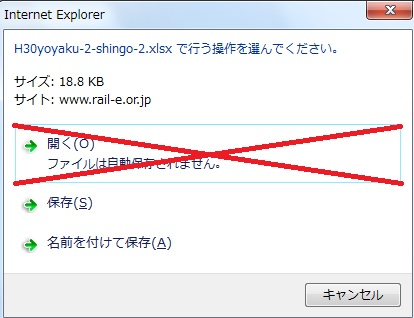 